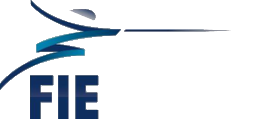 Jacek Bierkowski (POL)FORMATIONMaster en Sciences de l'ingénieur, École polytechnique de Silésie, Gliwice, 1972Cursus Organisation et Gestion, Université d'économie de Katowice, 1973-1974CARRIÈRE PROFESSIONNELLE1972-1984 :	Refractory Company - Directeur de la division Génie énergétique Depuis 1984 : Plusieurs postes de direction dans des entreprises de IT  CARRIÈRE SPORTIVEAthlète	- Sabre en individuel : vice-champion du monde en 1975 ; vice-champion d'Europe en 1981
- Sabre par équipes : deux fois médaillé de bronze aux Championnats du monde en 1979 et 1981Olympien 	- Montréal 1976, Moscou 1980 ACTIVITÉS ET ATTRIBUTIONS DANS LE SPORTDepuis 1986 :	Arbitre international d'escrime, catégorie A Depuis 2012 :	Membre du Comité Exécutif de la FIE2012-2016 :		Trésorier de la FIE2009-2013 :		Membre du Comité exécutif de la Confédération européenne d'escrime2009-2013 :		Trésorier de la CEE2000-2012 :		Membre de la Commission SEMI de la FIE2009-2013 :		Président de la Commission SEMI de la CEE2012 :			Délégué technique aux Jeux Olympiques de Londres 2008 :			Président de l'équipe SEMI aux Jeux Olympiques de Beijing2001-2011 :		Membre de l'équipe SEMI : Jeux Olympiques d'Athènes, Championnats du monde juniors et seniors2008-2012 :		Président de la Fédération polonaise d'escrime1988-2006 :		Vice-président de la Fédération polonaise d'escrime2000- :			Secrétaire général de l'Association des Olympiens de Pologne1996- :			Membre du Conseil du Comité Olympique polonais